Grade 4 Supply ListPlease bring these items to school on the first day:Two white 1” hardcover binders with pockets in the front and back.  Please purchase one with the clear plastic covering on the front.One wide ruled marbled composition notebook (not spiral bound)One box of 12 colored pencils  Two boxes of pencils, sharpened (no mechanical pencils, please)One handheld pencil sharpenerFour Expo white board markersTwo erasersTwo glue sticksOne pack of Post-It sticky notes (3” x 3”)One pencil pouch that will hold the above items (except binders and notebooks).  Pencil boxes do not fit well in desks with binders, books, and notebooks. One container of “eco friendly” cleaning wipesTwo boxes of tissues Optional: Lightweight Portable Headphones for computer work (store in labeled plastic bag)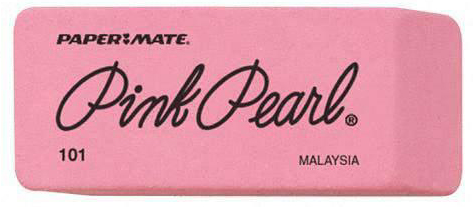 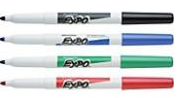 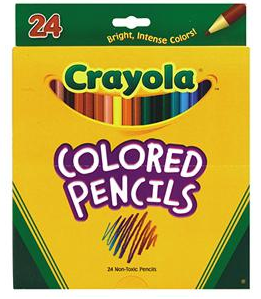 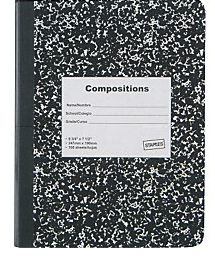 Thank you all,Fourth Grade Team